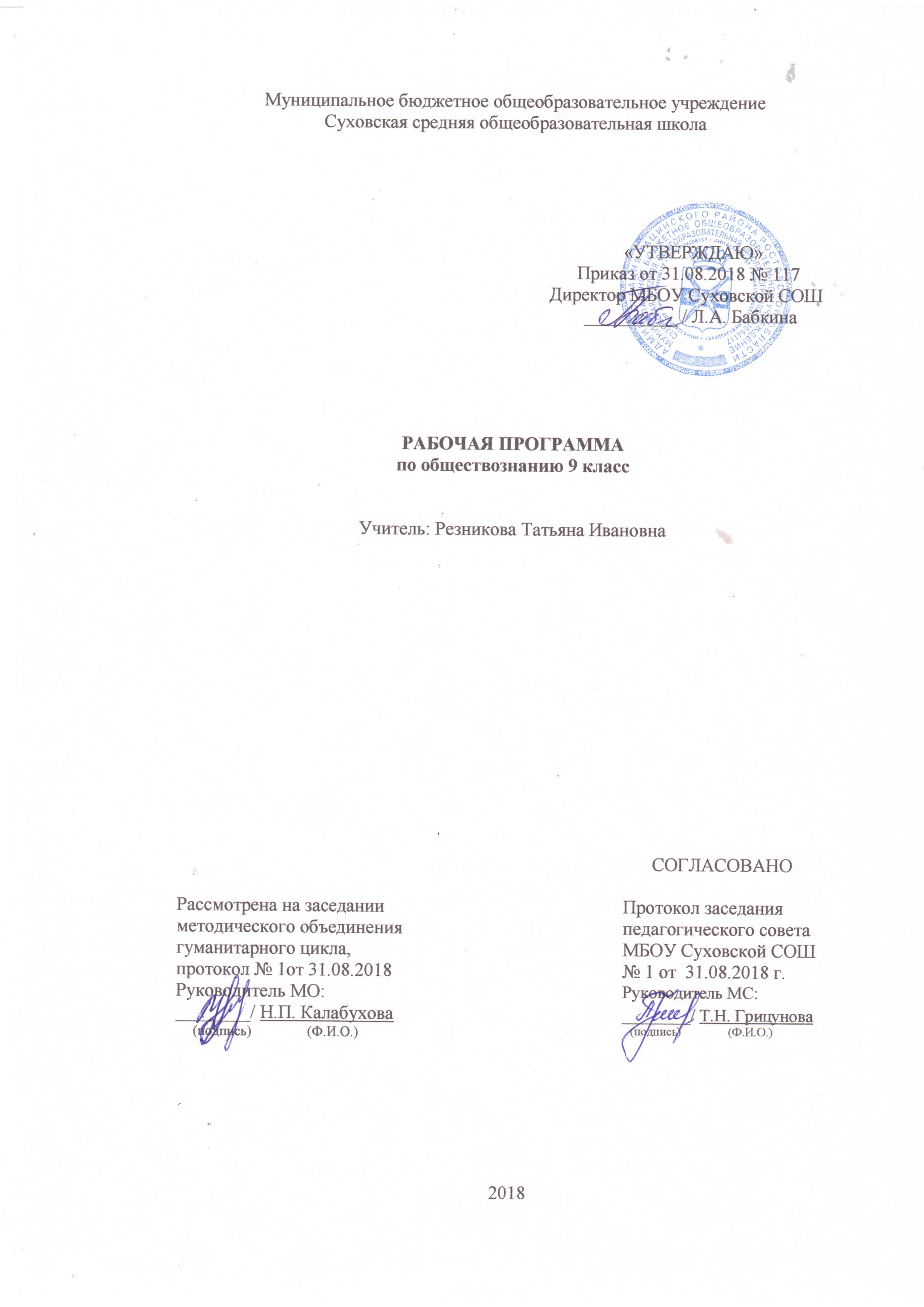 Планируемые образовательные результаты изучения учебного предмета «Обществознание»В результате изучения обществознания (включая экономику и право) ученик должен9 классЗнать:● об основах государственной власти, о возможностях участия граждан в управлении делами общества;● основы теории права; виды отраслей права и их особенности;● основы конституционного строя РФ, федерального устройства РФ, механизм реализации и защиты прав и свобод гражданина РФУметь:1) использовать в процессе своей познавательной деятельности элементов причинно-следственного анализа;2) определять сущностные характеристики изучаемого объекта;3) выбирать необходимые критерии для сравнения, сопоставления, оценки объектов;4) осуществлять поиск и извлекать нужную информацию в различного типа источниках;5) переводить информацию из одной знаковой системы в другую (из текста в таблицу, из в текст и др.);6) объяснять изученные положения на конкретных примерах;7) определять собственное отношение к явлениям современной жизни, формулирование своей точки зрения.Содержание курса  в рамках учебного  предмета «Обществознание» Содержание программы в 9 классе (34 (32) ч)Введение (1 ч)Что мы уже знаем и умеем. Чем мы будем заниматься в новом учебном году. Как добиться успехов работе в классе и дома.Политика и власть (7 ч)Политика и власть. Роль политики в жизни общества.  Основные направления политики.Государство, его отличительные признаки. Государственный суверенитет. Внутренние и внешние функции государства. Формы государства.Политический режим. Демократия и тоталитаризм. Демократические ценности. Развитие демократии в современном мире.Правовое государство. Разделение властей. Условия становления правового государства в РФ.Гражданское общество. Местное самоуправление. Пути формирования гражданского общества в РФ.Участие граждан в политической жизни. Гражданская активность. Участие в выборах. Отличительные черты выборов в демократическом обществе. Референдум. Выборы в РФ. Опасность политического экстремизма.Политические партии и движения, их роль в общественной жизни. Политические партии и движения в РФ. Участие партий в выборах.Практика (2 ч)Право (16 ч)Право, его роль в жизни человека, общества, государства. Понятие нормы права. Нормативно-правовой акт. Виды нормативных актов. Система законодательства. Сущность и особенности правоотношений, различия и возможности осуществления действий участников правоотношений, мера дозволенного, субъекты правоотношений, правоспособность и дееспособность, физические и юридические лица, юридические действия, правомерные и противоправные юридические действия, события.Понятие правонарушения. Признаки и виды правонарушений. Понятия и виды юридической ответственности. Презумпция невиновности.Правоохранительные органы РФ. Судебная система РФ. Адвокатура. Нотариат.Этапы развития конституции. Закон высшей юридической силы. Главные задачи конституции. Конституционный строй. Основы государства. Основы статуса человека и гражданина. Основные принципы конституционного строя.Понятие прав, свобод и обязанностей. Всеобщая декларация прав человека – идеал права. Воздействие международных документов по правам человека на утверждение прав и свобод человека и гражданина в РФ.Сущность гражданского права. Особенности гражданских правоотношений. Виды договоров. Гражданская дееспособность несовершеннолетних. Защита прав потребителя.Трудовые правоотношения. Трудовой кодекс РФ. Право на труд. Права, обязанности и взаимная ответственность работника и работодателя. Особенности положения несовершеннолетних в трудовых правоотношениях.Семейные правоотношения. Семейный кодекс РФ. Сущность и  особенность семейных правоотношений. Правоотношения супругов. Правоотношения родителей и детей.Административные правоотношения. Кодекс РФ об административных правонарушениях. Административные правонарушения. Виды административных наказаний.Основные понятия и институты уголовного права понятие преступления. Пределы допустимой самообороны. Уголовная ответственность несовершеннолетних.Социальная политика государства. Право на жилище. Право на социальное обеспечение. Здоровье под охраной закона.Международное гуманитарное право. Международно-правовая защита жертв вооруженных конфликтов. Право на жизнь в условиях вооруженных конфликтов. Защита гражданского населения в период вооруженных конфликтов.Законодательство в сфере образования. Получение образование – и право, и обязанность.Практикум (2 ч)Итоговое повторение (2 ч).Итоговый контроль (1ч)Пробный ОГЭ (3 ч)Контрольно-измерительные материалыДля проведения входного, текущего и итогового контроля используются следующие методические пособия:9 классКонтрольно-измерительные материалы. Обществознание. 9 класс / Сост. А. В. Поздеев. – 2-е изд., перераб. – М.: ВАКО, 2015. – 96 с.Обществознание. 9 класс. Тематические контрольные работы для проверки образовательных достижений школьников. Тетрадь для выполнения заданий: учебно-методическое пособие / И.И. Сидоренкова, Т.А. Альхова, С.С. Долева. – Изд. 2-е, перераб. и дополн. - Ростов н/Д : Легион, 2013. – 80 с. Промежуточная аттестация по обществознанию. 6-9 классы: пособие для учителей общеобразоват. учреждений / Л.Н. Боголюбов, Н.И. Городецкая, Л.Ф. Иванова и др. – М.: Просвещение, 2010. – 157 с. (Серия «Текущий контроль»)Тесты по обществознанию: 9 класс / С.В. Краюшкина. – М.: Издательство «Экзамен», 2013. – 142 с. (Серия «Учебно-методический комплект»)Календарно-тематическое планированиеОбществознание 9 класс (34 часа)Наименование рабочей программы Аннотация к рабочей программеРабочая программа по предмету «Обществознание»Классы «9»Рабочая программа составлена на основе:- федерального государственного образовательного стандарта основного общего образования;- авторской программы по обществознанию к предметной линии учебников под редакцией Л.Н.Боголюбова. Сборник:  Обществознание. Рабочие программы к предметной линии учебников Л.Н.Боголюбова 5-9 классы: пособие для учителей общеобразовательных учреждений, М.: Просвещение, 2011 - требований Основной образовательной программы ООО МБОУ Суховской СОШ;- положения о рабочей программе МБОУ Суховской СОШРабочая программа по предмету «Обществознание»Классы «9»Учебники: Боголюбов Л.Н. и др. Обществознание. 9 класс. - М: Просвещение, 2016 г.Рабочая программа по предмету «Обществознание»Классы «9»Количество   часов:  рабочая программа рассчитана на  32 часа в год  из расчета 1 час в неделю   Рабочая программа по предмету «Обществознание»Классы «9»Цели программы:средствами учебного предмета активно содействовать:• воспитанию общероссийской идентичности, патриотизма, гражданственности, социальной ответственности, правового самосознания, толерантности, приверженности ценностям, закрепленным в Конституции Российской Федерации;• развитию личности на исключительно важном этапе её социализации – в подростковом возрасте, повышению уровня её духовно-нравственной, политической и правовой культуры, становлению социального поведения, основанного на уважении закона и правопорядка; углублению интереса к изучению социальных и гуманитарных дисциплин; формированию способности к личному самоопределению, самореализации, самоконтроля; повышению мотивации к высокопроизводительной, наукоёмкой трудовой деятельности;• формированию у обучающихся целостной картины общества, адекватной современному уровню знаний о нём и доступной по содержанию для школьников младшего и среднего подросткового возраста; освоению обучающимися тех знаний об основных сферах человеческой деятельности и о социальных институтах, о формах регулирования общественных отношений, которые необходимы для взаимодействия с социальной средой и выполнения типичных социальных ролей человека и гражданина;• овладению обучающимися умениями получать из разнообразных источников и критически осмысливать социальную информацию, систематизировать, анализировать полученные данные; освоению ими способов познавательной, коммуникативной, практической деятельности, необходимых для участия в жизни гражданского общества и правового государства;• формированию у обучающихся опыта применения полученных знаний и умений дня определения собственной позиции в общественной жизни; для решения типичных задач в области социальных отношений; для осуществления гражданской и общественной деятельности, развития межличностных отношений, включая отношения между людьми различных национальностей и вероисповеданий, а также в семейно-бытовой сфере; для со- отнесения собственного поведения и поступков других людей с нравственными ценностями и нормами поведения, установленными законом; для содействия правовыми способами и средствами защите правопорядка в обществе.№урокаТема урока, разделы примерной программыДатапланируемаяДатафактическаяДомашнее заданиеВведение (1 ч)Введение (1 ч)Введение (1 ч)Введение (1 ч)Введение (1 ч)1Введение04.09Темы проектовПолитика (9 ч)Политика (9 ч)Политика (9 ч)Политика (9 ч)Политика (9 ч)2Политика и власть Политика. Власть. Внутренняя и внешняя политика11.09§13ГосударствоСущность государства. Суверенитет. Государственное управление. Формы государства18.09§24Политические режимыПолитический режим. Демократия25.09§35Правовое государствоПравовое государство. Верховенство права02.10§46Гражданское общество и государство Гражданское общество и правовое государство09.10§57Участие граждан в политической жизниУчастие граждан в политической жизни. Местное самоуправление16.10§68Политические партии и движенияПолитические партии и движения, их роль в общественной жизни23.10§79-10Практикум по теме «Политика»Политика13.1120.11Стр. 64Право (18 ч)Право (18 ч)Право (18 ч)Право (18 ч)Право (18 ч)11Роль права в жизни общества и государства Право, его роль в жизни человека, общества, государства27.11§812Правоотношения и субъекты праваПравоотношения, субъекты права04.12§913Правонарушения и юридическая ответственностьПравонарушения и юридическая ответственность. Понятие правонарушения11.12§1014Правоохранительные органыПравоохранительные органы18.12§1115-16Конституция Российской Федерации. Основы конституционного строяКонституция Российской Федерации – Основной закон государства25.1215.01§12-1317-18Права и свободы человека и гражданинаЛичные (гражданские) права, социально-экономические и культурные права, политические права и свободы российских граждан22.0129.01§14-1519Гражданские правоотношенияКак защищаются права человека в России. Особенности гражданских правоотношений. Гражданско-правовые споры05.02§1620Право на труд. Трудовые правоотношенияТрудовые правоотношения. Права, обязанности и ответственность работника и работодателя12.02§1721Семейные правоотношенияСемейные правоотношения. Правоотношения родителей и детей19.02§1822Административные правоотношенияАдминистративные правоотношения. Административные правонарушения26.02§1923Уголовно-правовые отношенияПреступление и наказание. Правовая ответственность несовершеннолетних05.03§2024Социальные праваСоциальная политика государства12.03§2125Международно-правовая защита жертв вооружённых конфликтов Международное гуманитарное право. Международно-правовая защита жертв вооружённых конфликтов19.03§2226Правовое регулирование отношений в сфере образования Законодательство в сфере образования09.04§23 27-28Практикум по теме «Право»Право16.0423.04Стр. 199-20029 Итоговое повторение и обобщение30.0430-32 Пробный ОГЭ07.05ИТОГО: 32 часаИТОГО: 32 часаИТОГО: 32 часаИТОГО: 32 часаИТОГО: 32 часа